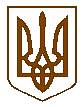 УКРАЇНАБілокриницька   сільська   радаРівненського   району    Рівненської    області(п’ятдесят дев’ята чергова сесія сьомого скликання) ПРОЕКТ  РІШЕННЯ     квітня     2020   року                                                                           №                                                                        Про надання матеріальної допомоги	Розглянувши  заяви громадян та  провівши обстеження матеріально-побутових умов, та згідно листа Білокриницької ЗОШ І-ІІ ст. № 87 від 07.11.2019 року, керуючись ст. 34 Закону України «Про місцеве самоврядування в Україні», сесія Білокриницької сільської радиВ И Р І Ш И ЛА :1. Виділити матеріальну допомогу на лікування:               -  Федорчук Наталії Андріївні – 5000грн.;2. Виділити матеріальну допомогу у зв’язку з важким матеріальним становищем та для покращення соціально-побутових умов:               -  Ліщук Тетяні Володимирівні – 5000грн.;                -  Оніщук Сергію Віталійовичу – 5000грн. ;               -  Корейчук Наталії Володимирівні – 6000грн.;3. Виділити матеріальну допомогу з нагоди 75-ї річниці Перемоги над нацизмом у Європі, Дня пам’яті та примирення, - голові ветеранської організації для матеріального забезпечення вдів загиблих воїнів у роки ВВв:               -  Вовчик Галині Іванівні – 7000грн..Сільський  голова                                                                 Тетяна ГОНЧАРУК